	DOKUZ EYLÜL ÜNİVERSİTESİ 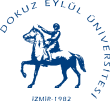 İZMİR ULUSLARARASI BİYOTIP VE GENOM ENSTİTÜSÜ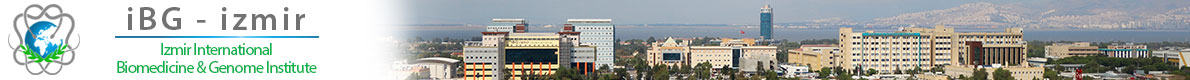 HAYVAN DENEYLERİ YEREL ETİK KURULU     BAŞVURU FORMUFORM NO 1                                                                      Yayın Tarihi:                                                                  Güncelleme Tarihi:     Protokol Numarası:Onay Tarihi:1.PROJE PERSONELİ2.GENEL PROJE BİLGİLERİ3. DENEY HAYVANI KULLANIMININ GEREKÇELERİ VE SEÇİLEN TÜRÜN UYGUNLUĞU3.1. Bu çalışma için canlı hayvan kullanmak gereklidir; çünkü (birden fazla işaretleyebilirsiniz)3.2. Bu hayvan türü seçilmiştir; çünkü (birden fazla işaretleyebilirsiniz):4. HAYVAN SAĞLAMA VE BARINDIRMA BİLGİLERİ4.1. Deney hayvanlarının kaynağı:4.2. Deney hayvanlarının barındırılması:4.3. Özel barınma, koşullama, diet ve diğer durumlar5. DETAY PROJE BILGILERI5.1. Proje Tanımı5.2. Deney grupları ve hayvan sayıları6. ANESTEZİ ve ANALJEZİ6.1. Preanastezik-analjezik ya da sedatif ilaçlar6.2. Anestezik ajanlar6.3. Anestezi derinliğinin izlenmesi (uygun seçeneklerin tümünü işaretleyiniz)6.4. İşlem sonrası (post-op) verilecek anajezik ve trankilizan ilaçlarPost-op bakım sorumlusu var mı7. DENEYLERIN SONLANDIRILMASI (DENEY HAYVANI IÇIN DENEYIN BITIŞ ŞEKLI) :8. ÖTENAZİ9. DENEY SIRASINDA VEYA SONRASINDA ORTAYA ÇIKABILECEK BİYOLOJİK VE ÇEVRESEL RİSK FAKTÖRLERİ10. DENEY HAYVANINDA İZLENECEK OLASI SAĞLIK PARAMETRELERİ         Protokole uygulanması olanaklı değildir. Lütfen açıklayınız…10.1. İzlenecek olası değişiklikler10.2. Sağlık değişikliklerini takip etme yöntemleri (uygun şıkların tümünü işaretleyiniz)10.3. Sağlık değişikliklerini saptayacak gözlemlerin sıklığı (sadece bir şıkkı işaretleyiniz)10.4. Hayvanların deney protokolünden çıkarılma ölçütleri (uygun şıkların hepsini işaretleyiniz)10.5. Deney protokolünden çıkarılan hayvanların akibeti11. 3 adet tam metin literatür fotokopisi başvuru dosyasına eklenmelidir (metodolojiyi destekleyen)………12.  Proje metni ve başvuru formunun içinde bulunduğu 1 adet CD BAŞVURU YAPACAK ARAŞTIRICILARIN DİKKATİNE !Etik Kurul Onayından sonra Deney Hayvanı Laboratuvarında çalışmalarda DEÜ İBG çalışanlarına öncelik tanınacaktır.Başvuru formunu okudum. Proje yürütücüsü olarak,  Resmi Gazete’nin  01.07.2004 tarih ve 25509 sayılı nüshasında yayınlanarak yürürlüğe giren 24.06.2004 tarih ve 5199 sayılı Hayvanları Koruma Kanunu ve ilgili mevzuata uymam gerektiğinin bilincindeyim. Çalışmanın etik sorumluluklarını kabul ediyorum. Çalışmanın etik kurul denetimine açık yapılacağını ve deney hayvanları etik kurulu tarafından kabul edildiği gibi yürütüleceğini beyan ederimHAYVAN DENEYLERİ YEREL ETİK KURULU PROJE KONTROL FORMUEK-1PROSEDÜRLERİN ŞİDDET SINIFLANDIRMASIBir prosedürün şiddeti, tek bir hayvan tarafından prosedür sırasında yaşanması beklenen ağrı, eziyet, sıkıntı ve kalıcı hasar düzeyi ile  belirlenir.  Bölüm I: Şiddet kategorileriDüzelmez: Tamamen genel anestezi altında gerçekleştirilen ve hayvanın bilincinin açılmasının beklenmediği prosedürler düzelmez olarak sınıflandırılır.Hafif: Hayvanlar üzerinde uygulanan ve hayvanın kısa süreyle hafif ağrı, eziyet ve sıkıntı çekmesinin mümkün olduğu prosedürler ve hayvanların genel durumu ve afiyeti üzerinde önemli bir bozulmaya yol açmayan prosedürler hafif olarak sınıflandırılır.Orta: Hayvanlar üzerinde uygulanan ve hayvanın kısa süreyle orta düzeyde ağrı, eziyet ve sıkıntı çekmesinin ya da uzun süreli hafif düzeyde ağrı, eziyet ve sıkıntı çekmesinin mümkün olduğu prosedürler veya hayvanların genel durumu ve afiyeti üzerinde orta derecede bozulmaya yol açan prosedürler “orta” olarak sınıflandırılır.Şiddetli: Hayvanlar üzerinde uygulanan ve hayvanın kısa süreyle şiddetli ağrı, eziyet ve sıkıntı çekmesinin ya da uzun süreli orta düzeyde ağrı, eziyet ve sıkıntı çekmesinin mümkün olduğu prosedürler veya hayvanların genel durumu ve afiyeti üzerinde şiddetli bozulmaya yol açan prosedürler “şiddetli” olarak sınıflandırılır.Bölüm II: Şiddet belirleme kriterleriŞiddet kategorisinin belirlenmesinde, belli bir prosedür sırasında bir hayvana müdahale veya manipülasyon dikkate alınır. Bu belirleme, tüm uygun iyileştirme teknikleri uygulandıktan sonra tek bir hayvan tarafından yaşanması muhtemel en şiddetli etkiye dayanılarak yapılır. Bir prosedürün şiddet kategorisi belirlenirken, prosedürün tipi ve diğer faktörlerde dikkate alınır. Bütün bu faktörler vaka bazında değerlendirilir.Prosedürle ilgili faktörler aşağıdakileri içerir:–	Manipülasyon türü ve elle tutma şekli,–	Prosedürün tüm unsurlarının yol açtığı ağrı, eziyet ve sıkıntı veya kalıcı hasarın türü, yoğunluğu, süresi, sıklığı ve kullanılan tekniklerin çeşitliliği,–	Bir prosedürde çekilen kümülatif ağrı,–	Barındırma, üretme ve bakım standartlarındaki kısıtlamalar da dahil, doğal davranış sergilemenin engellenmesi.Sadece prosedürün tipiyle ilgili temel faktörler her bir şiddet kategorisi için Bölüm III’ te sunulan örneklerde verilmiştir. Bazı prosedür tiplerine en uygun sınıflandırmanın hangisi olduğu bu parametreler dikkate alınarak belirlenir. Bununla birlikte, prosedürün şiddet sınıflandırmasında ve vaka bazında değerlendirilmesinde aşağıdaki ek faktörler de dikkate alınır.–	Türlerin tipi ve genotipi,–	Hayvanın gelişmişliği, yaşı ve cinsiyeti,–	Hayvanın prosedürle ilgili olarak eğitimi ya da alıştırılması,–	Hayvan tekrar kullanılacaksa, daha önceki prosedürlerde maruz kaldığı şiddet katagorisi, –	Barınma, üretme ve bakımın iyileştirilmesi dahil, ağrı, eziyet ve sıkıntıyı azaltmak veya ortadan kaldırmak için kullanılan yöntemler,–	Daha insani uygulama açısından yapılabilecek en son noktalarBölüm III:Prosedürün tipiyle ilgili faktörler bazında her şiddet kategorisine atanan farklı prosedür tiplerinden örnekler:Hafif:Yalnızca öldürmek amacıyla uygulananlar dışındaki anestezi uygulaması;Tek dozun uygulandığı, toplam dolaşım hacminin  %10’u veya daha az kan örneğinin alındığı ve maddenin herhangi bir belirgin ters etkiye neden olmasının beklenmediği farmakokinetik çalışma,Hayvanların uygun sakinleştirici veya anestezi etkisi altında invazif olmayan örneğin MR ile görüntülenmesi,ç)	Yüzeysel prosedürler, örneğin kulak ve kuyruk biyopsileri, mini-pompa ve sinyal verici gibi transponderlerin cerrahi olmayan subkutan implantasyonu;Hayvanlarda sadece ufak rahatsızlıklara ya da normal faaliyet ve davranışlarda ufak sorunlara yol açan harici telemetri cihazlarının uygulanması,Hayvan üzerinde maddenin artık hafif etkiye sahip olduğu ve hacimlerin hayvanın büyüklüğü ve türü için uygun sınırlar dahilinde bulunduğu subkutan, intramüsküler, intraperitonel yollarla, lastik sonda ile besleme ve intravenöz olarak yüzeysel kan damarları yoluyla uygulama,Belirgin olumsuz klinik etki oluşturmayan tümör veya örneğin, küçük, subkutan, invazif olmayan nodüller gibi spontan tümör indüksiyonu,Fenotipte hafif etkilerle sonuçlanması beklenen genetiği değiştirilmiş hayvanların üretilmesi,ğ)	Hayvanın yem ihtiyacını tam olarak karşılamayan ve çalışmanın zaman süreci içinde hafif klinik anormalliğe yol açması beklenen modifiye diyetlerle beslenmesi,Metabolik kafeste 24 saat ve daha kısa süreli tutulması,   Sosyal ortamda yaşayan hatlardan olan fare ve sıçanların kısa süreli olarak tek başlarına  kafese kapatılmalarını ve sosyal partnerlerden kısa süreli olarak ayrı kalmalarını içeren çalışmalar,Hayvanların zararlı uyarıcılara maruz bırakıldığı, kısa süreyle ağrı, eziyet ve sıkıntı veren işlem sonrası hayvanların bu durumdan kurtulabileceği modeller.Aşağıdaki örneklerin tamamı veya birkaçından oluşan kombinasyonu “hafif” olarak sınıflandırılır.İnvazif olmayan önlemler ve minimal kısıtlamayla vücut kompozisyonunun değerlendirilmesi,Alışkın hayvanlarda minimal veya hiç kısıtlama oluturmayan EKG’nin invazif olmayan tekniklerle izlenmesi, Sosyal olarak uyum sağlamış hayvanlarda bozukluğa yol açması beklenmeyen ve normal faaliyet ve davranışa engel olmayan harici telemetri cihazları uygulaması,Klinik olarak belirlenebilir olumsuz fenotip oluşturması beklenmeyen genetiği değiştirilmiş hayvanların üretilmesi,Sindirilen besinlerin geçişini izlemek için diyete, vucuda zararsız olan inert markerler katmak,Yetişkin sıçanlara 24 saatten az bir süreyle yem verilmemesi,Saha testi uygulaması.Orta:Orta derecede klinik etki yaratan test maddelerinin sık sık uygulanması ve bilinci açık bir hayvandan birkaç gün içinde hacim ilavesi yapılmaksızın kan örneklerinin alınması, Ölümcül olmayan son-noktalarla akut doz belirleme çalışmaları, kronik toksisite testleri,Genel anestezi ve uygun analjeziklerin etkisi altında  yapılan ameliyatla bağlantılı örneğin torakotomi, kranyotomi, laparotomi, orkidektomi, lenfadenektomi, tiroidektomi, efektif stabilizasyonla ortopedik cerrahi ve yara yönetimi, reddin etkin yönetimiyle organ nakli, cerrahi kateter implantasyonu veya telemetri trasmiterleri, mini pompa gibi biomedikal cihaz takma gibi ameliyat sonrası ağrı, sıkıntı ve genel durumda bozulma, ç)	Orta düzeyde ağrı ve sıkıntıya yol açması veya normal davranışı engellemesi beklenen tümör veya spontan tümör indüksiyonu modelleri,Ters etkileri hafif veya orta şiddette ve 5 gün veya daha kısa süreli olan subletal dozda ya da bağışıklık sisteminin rekonstitüsyonu olmasa ölümcül olabilecek dozda ışın veya kemoterapi,Orta derecede etkilenmiş fenotiple sonuçlanması beklenen genetiği değiştirilmiş hayvanların üretilmesi,Cerrahi prosedürlerle genetiği değiştirilmiş hayvan oluşturulması;Orta derecede hareket kısıtlaması yaratan metabolik kafeslerde hayvanların 5 güne kadar tutulması,ğ)	Hayvanın yem ihtiyacını tam olarak karşılamayan ve çalışmanın zaman süreci içinde orta  klinik anormalliğe yol açması beklenen modifiye diyetlerle beslenmesini içeren çalışmalar,Yetişkin sıçanlara 48 saat süreyle yem verilmemesi,Hayvanın kaçamayacağı veya kaçma dürtüsünü engelleyemeyeceği durumlarda orta derecede sıkıntı oluşturması beklenen kaçma ve kaçınma reaksiyonlarını hatırlatmak.ŞiddetliÖlümün son-nokta olduğu veya ölümlerin beklendiği ve şiddetli patofizyolojik durumların tetiklendiği örneğin OECD test kılavuzunda tanımlanan tek doz akut toksisite testleri gibi testler,Başarısız olma durumunda şiddetli ağrı, eziyet ve sıkıntıya yol açabilecek örneğin kardiyak yardımcı cihazları gibi cihaz testleri,İlerleyen hastalığın ölüme yol açtığı, uzun süreli orta şiddette ağrı, eziyet ve sıkıntıyla bağlantılı, hayvanın durumunda kalıcı hasarlarla karakterize olan aşı potens testleri, ç) 	Letal dozda ve bağışıklık sisteminin rekonstitüsyonu ya da graft versus host hastalığı oluşumuyla rekonstitüsyon olmadan ışın veya kemoterapi, Uzun süreli orta şiddette ağrı, eziyet ve sıkıntıyla  bağlantılı olarak ilerleyerek ölümcül hastalığa yol açması beklenen örneğin kaşeksiye yol açan tümörler, invazif kemik tümörleri, metastaz yayılımıyla sonuçlanan tümörler ve ülserleşmesine izin verilen tümörler gibi tümör veya spontan tümör indüksiyon modelleri,Orta ve şiddetli düzeydeki ameliyat sonrasında ağrı, eziyet, sıkıntı veya hayvanın genel durumunda ciddi ve kalıcı bozulmayla sonuçlanması beklenen, genel anestezi etkisi altında  yapılan ameliyatlar ve diğer müdahaleler ile stabil olmayan kırıkların oluşturulması, yeterli analjezik olmadan torakotomi ya da mültipl organ bozukluğu oluşturmak için yapılan travma,Organ reddinin şiddetli sıkıntı veya hayvannın genel durumunda bozukluğa yol açması muhtemel yabancı organ nakli gibi organ nakilleri,Genel durumda şiddetli ve kalıcı bozukluklar yaşaması beklenen ve genetik bozukluğu olan Huntington hastalığı, müsküler distrofi, kronik nükseden nörit modeller gibi hayvanların üretilmesi, ğ)	Şiddetli derecede hareket kısıtlaması oluşturan metabolik kafeslerin uzun süreyle  kullanımı,Edinilmiş çaresizlik oluşturma  gibi zaruri elektroşok uygulamaları,ı) 	Köpek ve insan-dışı primatlar gibi sosyal türlerin uzun süreli tam izolasyonu, Sıçanlarda gastrik ülser veya kardiyak yetmezliğe yol açan hareketsizlik stresi,Hayvanın aşırı yorgunluk sonucu ölümüne neden olabilecek kadar zorunlu yüzme veya egzersiz testlerine tabi tutulması.Proje YürütücüsününProje YürütücüsününProje YürütücüsününProje YürütücüsününProje YürütücüsününProje YürütücüsününProje YürütücüsününProje YürütücüsününÜnvanıAdıSoyadıFakültesiBölümüİş telefonuİmzae-mail adresiDiğer proje personelininDiğer proje personelininDiğer proje personelininDiğer proje personelininDiğer proje personelininDiğer proje personelininDiğer proje personelininDiğer proje personelininAdı soyadıAdı soyadıÜnvanıÜnvanıKurumu/FakültesiBölümüProjedeki Görevi (Ayrıntılı Olarak Açıklayınız)İmzasıProjenin Adı:Projenin Adı:Projenin Adı:Araştırmayı destekleyen kuruluş(lar):  TÜBİTAK         BAP            DPT               Firma             Kendi İmkânlarımla  Diğer(Açıklayınız)Araştırmayı destekleyen kuruluş(lar):  TÜBİTAK         BAP            DPT               Firma             Kendi İmkânlarımla  Diğer(Açıklayınız)Araştırmayı destekleyen kuruluş(lar):  TÜBİTAK         BAP            DPT               Firma             Kendi İmkânlarımla  Diğer(Açıklayınız)  Yok:  Yok:  Yok:  FUA Bilimsel Araştırma Projeleri Birimi tarafından desteklenmiştir  FUA Bilimsel Araştırma Projeleri Birimi tarafından desteklenmiştirBaşvuru Bitiş Tarihi:   TÜBİTAK tarafından desteklenmiştir  TÜBİTAK tarafından desteklenmiştir   Desteklenmesi amacıyla henüz bir yere gönderilmemiştir   Desteklenmesi amacıyla henüz bir yere gönderilmemiştirBaşvuru Tarihi:    Diğer (Belirtiniz):   Diğer (Belirtiniz):A. A. Başvuru Tarihi: B. B. Başvuru Tarihi: Projenin süresi	:           ayProjenin süresi	:           ayProjenin süresi	:           ayProjenin TipiProjenin TipiProjenin Tipi    Tıpta Uzmanlık Tezi     Tıpta Uzmanlık Tezi     Tıpta Uzmanlık Tezi     Doktora Tezi    Doktora Tezi    Doktora Tezi    Yüksek Lisans Tezi    Yüksek Lisans Tezi    Yüksek Lisans Tezi    Araştırma Projesi    Araştırma Projesi    Araştırma Projesi    Eğitim    Eğitim    Eğitim    Diğer (belirtiniz):    Diğer (belirtiniz):    Diğer (belirtiniz):Deneyde kullanılacak hayvan türüDeneyde kullanılacak hayvan türüDeneyde kullanılacak hayvan türü    Sıçan    Sıçan    Sıçan    Fare    Fare    Fare    Kobay    Kobay    Kobay    Tavşan    Tavşan    Tavşan    Diğer (belirtiniz)    Diğer (belirtiniz)    Diğer (belirtiniz)Çalışmanın NiteliğiÇalışmanın NiteliğiÇalışmanın Niteliği    Akut Kronik Kronik a. İncelenen süreçlerin karmaşıklığı nedeniyle daha basit sistemlerde oluşturulması ve model kurulması olanaksızdır.  b. İncelenecek sistemin, canlı olmayan modellerde taklit edilebilmesi için yeterli bilgi birikimi yoktur.  c. Preklinik çalışmalarda, insan üzerinde denenmeden önce canlı hayvan üzerinde deney yapmak zorunludur.  d. Diğer (lütfen açıklayınız):… a. Daha önce elde edilen verilerle karşılaştırma yapmayı olanaklı kılan geniş veritabanları bulunmaktadır.  b. Aşağıda belirtildiği üzere, önerilen türün anatomik ve fizyolojik özellikleri yapılacak çalışma için yegane uygun modeldir: Açıklayınız:   c. Önerilen tür, bu çalışmanın yapılabilmesi için uygun doku, boyut ve anatomiye sahip ve filogenetik olarak en düşük olanıdır. d. Bu tür, insandaki durumu taklit etmek için çok uygun bir fizyolojik model oluşturmaktadır. e. Bu projenin köken aldığı önceki çalışmalarda da aynı tür kullanılmıştır. f. Bu türün aşağıda belirtilen özellikleri çalışma için en uygun seçimdir:  g. Diğer (lütfen açıklayınız): a. Dokuz Eylül Üniversitesi İBG Deney Hayvanları Laboratuarı’ndan sağlanacaktır. b. Diğer bir yasal satıcıdan alınmaktadır. Belirtiniz:… c. Bir başka çalışmadan artmıştır. Belirtiniz: … d. Yaban ortamdan izole edilecektir. e. Bağış olarak alınacaktır. f. Diğer. Belirtiniz: … a. Dokuz Eylül Üniversitesi İBG Deney Hayvanları Laboratuvarı  b. Hayvan, Deney Hayvanları Laboratuarından dışarı çıkarılacaktır.   a. Hayır                        b. Evet       (Eğer yanıtınız evet ise aşağıdaki soruları yanıtlayınız)         1. Tüm hayvanlar aşağıda belirtilen laboratuvara götürülecektir.             Adres:...          2. Deney hayvanının canlı olarak laboratuvarda tutulacağı süre yaklaşık olarak ne                kadardır: …        3. Hayvanın gideceği birim sorumlusundan gerekli izin alındımı?                   Evet                  Hayır c. Diğer. Lütfen belirtiniz : … a. Hiçbir özel koşul uygulanmayacaktır a. Hiçbir özel koşul uygulanmayacaktır b. Deneylerde aşağıda belirtilen uygulamalar yapılacaktır (geçerli olanların tümünü işaretleyiniz)  b. Deneylerde aşağıda belirtilen uygulamalar yapılacaktır (geçerli olanların tümünü işaretleyiniz) 1. Uzun süreli yüksek/düşük sıcaklığa maruz bırakılma      2. Uzun süreli standart dışı nemlilik/kuruluk altında bırakılma      3. Uzun süreli standart dışı atmosferik basınca maruz bırakılma      4. Uzun süreli standart dışı atmosferde tutulma      5. Standart dışı kafeste barındırma      6. Uzun süreli standart dışı ışık-karanlık siklusunda tutulma      7. 12 saatten daha uzun süre susuz bırakma      8. 24 saatten daha uzun aç bırakılma (geviş getiren hayvanlar için 48 saat)      Projenin amaçlarını bu konuda uzman olmayan kişilerce de okunacağını düşünerek kısa bir şekilde özetleyiniz:PROJENİN ADI:ÖZET:GİRİŞ:AMAÇDeney prosedürü (hayvanlarda yapılacak işlemleri sırasıyla tanımlayınız):MATERYAL ve METOD:- Değerlendirme Yöntemleri:- Literatüre getireceği nitelikler:- İstatistik:- Kaynaklar:Deney ve kontrol gruplarıGrup başınahayvan adediKullanılan toplam hayvan sayısıAjanDozVerilişyoluEtkiSüresiAjanDozVerilişyoluAnestezi altındaGeçen süre a. Protokole uygulanması uygun değildir b. Cilt ya da parmak kıstırma yanıtları c. Palpebra ya da kornea refleksi (rodentler için uygun değildir) d. Çene ya da iskelet kası tonusu izlenmesi e. Fizyolojik yanıtın izlenmesi f. Diğer. Lütfen açıklayınız : AjanDozuVerilişsıklığıVerilişyoluTedavisüresi Var                                                  YokVarsaAd-Soyadı: Acil durumlar için telefon numarası:  a. Deney sonunda ötenazi yapılmayacaktır.b. Herhangi bir deney yapılmadan ya da tedavi uygulanmadan önce ötenazi yapılacaktır. c. Belli bir süre yaşatıldıktan sonra ötenazi yapılacaktır:       (Saat/Gün/Ay) d. Deney protokolünün uygulanmasından sonra ötenazi yapılacaktır. e. %15’ten fazla kilo kaybı olursa ötenazi yapılacaktır. f. Genel durum kötüleşirse ötenazi yapılacaktır. Lütfen tanımlayınız:       g. Deneysel işlemlerden sonra hayvan ölebilir. Olası nedenleri açıklayınız:      Prosedürlerin Şiddet Sınıflandırması*      Düzelmez               Hafif                Orta                Şiddetli *Tüm prosedürler başvuru formu sonundaki Ek-1’de belirtilen tanımlama kriterleri kullanılarak vaka bazında hafif, orta, şiddetli veya düzelmez olarak sınıflandırılmalıdır. a. Ötanazi uygulanmayacaktır b. Yüksek doz anestezik c. Anestezi/trankilizan altında dekapitasyon d. Anestezi/tranklizian altında servikal dislokasyon e. Cerrahi sırasında ekssanguinasyon (kansızlaştırma) f. Karbon dioksit solutma g. Diğer. Lütfen tanımlayınız:       a. Mikrobiyolojik kontaminasyon riski. Tanımlayınız:…    b. Kanserojen maddeler. Sıralayınız: … c. Radyoizotoplar. Sıralayınız: … d. Biyolojik toksinler. Sıralayınız: … e. Antineoplastik/sitotoksik ajanlar. Sıralayınız: ... f. Diğer ajanlar  g. Diğer risk faktörleri  h. Yok a. Vücut ağırlığının % ‘i kadar kilo kaybı a. Vücut ağırlığının % ‘i kadar kilo kaybı a. Vücut ağırlığının % ‘i kadar kilo kaybı b. Ölüm b. Ölüm b. Ölüm c. Davranış değişiklikleri. Açıklayınız: … c. Davranış değişiklikleri. Açıklayınız: … c. Davranış değişiklikleri. Açıklayınız: … d. Gıda ve su alımında azalma n. Dispne e. Enfeksiyon o. Hipotermi f. Abse p. Hipertermi g. Dehidratasyon r. Cilt değişiklikleri h. Malnütrisyon s. Parezi/paralizi i. Genel güçsüzlük t. Ataksi j. Diyare u. İnkontinans k.Konstipasyon ya da ileus v. Diürez l. Konvülsiyon y. Diğer. Açıklayınız: .. m.Koma z. Hiçbiri a. Tartı. Lütfen sıklığını yazınız:… b. Davranış, aktivite ve postür kontrolü c. Lokalize ağrı ya da rahatsızlık açısından gözleme d. İşlem yapılan bölgenin yapışıklıklar, akıntı, kızarıklı¨ya da şişme açısından izlenmesi e. Hayvanın hareket kabiliyetinde meydana gelen azalmalar f. Günlük gıda ve su tüketiminin izlenmesi g. Diğer. Tanımlayınız:  a. Günde bir defa e. Haftada bir b. Günde iki defa f. Diğer. Tanımlayınız:       c. İki günde bir g.Protokole uygulanması olanaklı değildir. d. Haftada iki defa a. Veterinerin uygun görmesi (insani nedenler) b. Vücut ağırlığının %15’inden fazla kilo kaybı c. Düzgün yürüyememe d. Düzgün gıda ve su almama e. Uyaranlara belirgin derecede azalmış yanıt verme f. Diğer. Tanımlayınız:       a. Ötanazi b. Diğer. Tanımlayınız :      Proje YürütücüsüProje YürütücüsüProje YürütücüsüAdı SoyadıİmzaTarihProje kontrol kutusu

(Ekli projede bu bilgilerin verildiğini sondaki kutuları işaretleyerek kontrol ediniz. Bu listedeki eksiklikler proje incelemesini geciktirecektir)Başvuru Formu var mı (1 adet orijinal 2 adet fotokopi)?Evet Hayır Proje kontrol kutusu

(Ekli projede bu bilgilerin verildiğini sondaki kutuları işaretleyerek kontrol ediniz. Bu listedeki eksiklikler proje incelemesini geciktirecektir)Proje metni var mı (1 adet orijinal 2 adet fotokopi)?Evet Hayır Proje kontrol kutusu

(Ekli projede bu bilgilerin verildiğini sondaki kutuları işaretleyerek kontrol ediniz. Bu listedeki eksiklikler proje incelemesini geciktirecektir)Deney Hayvanı Kullanımı Sertifikası var mı (3 adet fotokopi)?Evet Hayır Proje kontrol kutusu

(Ekli projede bu bilgilerin verildiğini sondaki kutuları işaretleyerek kontrol ediniz. Bu listedeki eksiklikler proje incelemesini geciktirecektir)Taahhütname  var mı (1 adet orijinal 2 adet fotokopi)?Evet Hayır Proje kontrol kutusu

(Ekli projede bu bilgilerin verildiğini sondaki kutuları işaretleyerek kontrol ediniz. Bu listedeki eksiklikler proje incelemesini geciktirecektir)Çıkar İlişkisi belgesi var mı (1 adet orijinal 2 adet fotokopi)?Evet Hayır Proje kontrol kutusu

(Ekli projede bu bilgilerin verildiğini sondaki kutuları işaretleyerek kontrol ediniz. Bu listedeki eksiklikler proje incelemesini geciktirecektir)Proje metni ve başvuru formunun içinde olduğu CD var mı?Evet Hayır Proje kontrol kutusu

(Ekli projede bu bilgilerin verildiğini sondaki kutuları işaretleyerek kontrol ediniz. Bu listedeki eksiklikler proje incelemesini geciktirecektir)Projeyi destekleyen 3 adet tam metin literatür var mı?Evet Hayır 